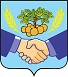  РОССИЙСКАЯ  ФЕДЕРАЦИЯ         сельское поселение         НОВОСПАССКИЙ     муниципального района             Приволжский    Самарской области     ПОСТАНОВЛЕНИЕ  № 108	      от  «7» ноября  2023 годаОб утверждении Программы профилактики рисков причинения вреда (ущерба) охраняемым законом ценностям в сфере муниципального жилищного контроля в сельском поселении Новоспасский муниципального района Приволжский Самарской области на 2024 год.В соответствии со статьей 44 Федерального закона от 31.07.2020 № 248-ФЗ «О государственном контроле (надзоре) и муниципальном контроле в Российской Федерации», постановлением Правительства Российской Федерации от 25.06.2021 № 990 «Об утверждении Правил разработки и утверждения контрольными (надзорными) органами программы профилактики рисков причинения вреда (ущерба) охраняемым законом ценностям» администрация сельского поселения Новоспасский муниципального района Приволжский Самарской областиПОСТАНОВЛЯЕТ:1. Утвердить Программу профилактики рисков причинения вреда (ущерба) охраняемым законом ценностям в сфере муниципального жилищного контроля в сельского поселения Новоспасский муниципального района Приволжский Самарской области на 2024 год согласно приложению.2. Настоящее Постановление вступает в силу со дня его официального опубликования. 3. Обеспечить размещение настоящего Постановления на официальном сайте администрации сельского поселения Новоспасский муниципального района Приволжский Самарской области в информационно-коммуникационной сети «Интернет» в разделе «Контрольно-надзорная деятельность».Глава сельского поселения	                                                А.В.Верховцев      НовоспасскийПриложениек постановлению администрациисельского поселения Новоспасскиймуниципального района ПриволжскийСамарской областиот «7» ноября 2023 г. № 108«Программа профилактики рисков причинения вреда (ущерба) охраняемым законом ценностям, при осуществлении муниципальногожилищного контроля на 2024 год».Настоящая программа профилактики рисков причинения вреда (ущерба) охраняемым законом ценностям при осуществлении муниципального жилищного	контроля	(далее - Программа),	устанавливает	порядок проведения        профилактических	мероприятий,	направленных	на предупреждение	причинения	вреда	(ущерба)     охраняемым	законом ценностям, соблюдение которых оценивается в рамках осуществления муниципального жилищного контроля (далее – муниципальный контроль)1. Анализ текущего состояния осуществления муниципального контроля, описание текущего развития профилактической деятельностиадминистрации  сельского поселения Новоспасский муниципального района Приволжский Самарской области, характеристика проблем, на решение которых направлена ПрограммаОбъектами муниципального жилищного контроля являются:1) деятельность, действия (бездействие) контролируемых лиц, в рамках которых должны соблюдаться обязательные требования в сфере жилищного законодательства, законодательства об энергосбережении и о повышении энергетической эффективности в отношении муниципального жилищного фонда, предъявляемые к гражданам и организациям, осуществляющим деятельность, действия (бездействие);2) результаты деятельности контролируемых лиц, в том числе работы и услуги, к которым предъявляются обязательные требования в сфере жилищного законодательства, законодательства об энергосбережении и о повышении энергетической эффективности в отношении муниципального жилищного фонда;3)	здания,	помещения,	сооружения,	оборудование,	устройство, предметы, материалы и другие объекты, которыми контролируемые лица владеют и (или) пользуются и к которым предъявляются обязательные требования в сфере жилищного законодательства, законодательства об энергосбережении и о повышении энергетической эффективности в отношении муниципального жилищного фонда (далее – производственные объекты).Контролируемыми лицами, в отношении которых осуществляется муниципальный жилищный контроль являются граждане, в том числе осуществляющие	деятельность	в	качестве	индивидуальных предпринимателей,	организации,      в      том      числе      коммерческих	и некоммерческих организаций любых форм собственности и организационно-правовых форм, осуществляющие деятельность на территории сельского поселения Новоспасский муниципального района ПриволжскийСамарской области. Профилактические мероприятия в 2024 г. направлены на:- информирование юридических лиц, индивидуальных предпринимателей по вопросам соблюдения обязательных требований, в том числе посредством разъяснительной работы в средствах массовой информации и иными способами;-	актуализацию	нормативно-правовых	оснований	осуществления муниципальной функции, в связи с вступлением в силу Федерального закона от 31.07.2020 N 248-ФЗ "О государственном контроле (надзоре) и муниципальном контроле в Российской Федерации";- предупреждение нарушений обязательных требований контролируемыми лицами.2. Цели и задачи реализации Программы1.	Профилактические	мероприятия	проводятся	администрацией сельского поселения Новоспасский муниципального района Приволжский Самарской области для достижения основных целей:1)	стимулирование	добросовестного	соблюдения	обязательных требований всеми контролируемыми лицами;2) устранение условий, причин и факторов, способных привести к нарушениям обязательных требований и (или) причинению вреда (ущерба) охраняемым законом ценностям;3) создание условий для доведения обязательных требований до контролируемых лиц, повышение информированности о способах их соблюдения.2. Для достижения целей Программы выполняются следующие задачи:- оценка возможной угрозы причинения, либо причинения вреда (ущерба)	охраняемым	законом	ценностям,	выработка	и	реализация профилактических мер, способствующих ее снижению;- выявление факторов угрозы причинения, либо причинения вреда (ущерба), причин и условий, способствующих нарушению обязательных требований, определение способов устранения или снижения угрозы;- оценка состояния подконтрольной среды и установление зависимости видов,	форм	и	интенсивности	профилактических	мероприятий	от присвоенных контролируемым лицам категорий риска;-	создание	условий	для	изменения	ценностного	отношения контролируемых лиц к рисковому поведению, формирования позитивной ответственности      за	свое      поведение,	поддержания	мотивации	к добросовестному поведению;- регулярная ревизия обязательных требований и принятие мер к обеспечению реального влияния на подконтрольную сферу комплекса обязательных	требований,	соблюдение	которых	составляет	предмет муниципального контроля;- формирование единого понимания обязательных требований у всех участников контрольно-надзорной деятельности;- создание и внедрение мер системы позитивной профилактики; повышение уровня правовой грамотности контролируемых лиц, в том числе путем обеспечения доступности информации об обязательных требованиях и необходимых мерах по их исполнению;-	снижение	издержек	контрольно-надзорной	деятельности	и административной нагрузки на контролируемых лиц.3. Перечень профилактических мероприятий, сроки (периодичность) их проведения1. В соответствии с Положением о муниципальном жилищном контроле, утвержденном	решением собрания представителей сельского поселения Новоспасский от 07.09.2021 № 29/50/2, проводятся следующие профилактические мероприятия:1) информирование;2) объявление предостережения; 3) консультирование;4) обобщение правоприменительной практики.2. Перечень профилактических мероприятий с указанием сроков (периодичности) их проведения, ответственных за их осуществление указаны в приложении к Программе.4. Показатели результативности и эффективности Программы1. Показатели результативности программы профилактики программы определяются в соответствии со следующей таблице:№ п/п1.2.3.4.5.6.Наименование показателяПолнота информации, размещенной на официальном сайте администрации в соответствии с частью 3 статьи 46Федерального закона от 31.07.2020 № 248-ФЗ «О государственном контроле (надзоре) и муниципальном контроле в Российской Федерации»Количество размещений сведений по вопросам соблюдения обязательных требований в средствахмассовой информацииДоля случаев объявления предостережений в общем количестве случаев выявления готовящихся нарушенийобязательных требований или признаков нарушений обязательных требованийДоля случаев нарушения сроков консультирования контролируемых лиц в письменной формеДоля случаев повторного обращения контролируемых лиц в письменной форме по тому жевопросу муниципального контроляКоличество собраний и конференций граждан, на которых осуществлялось консультированиеконтролируемых лиц по вопросам муниципального контроля в устной формеЕдиница измерения, свидетельствующая о максимальной результативности программы профилактики100 %2100 %(если имелись случаи выявления готовящихся нарушений обязательных требований или признаков нарушений обязательных требований)0%0%2Под оценкой эффективности программы профилактики понимается оценка изменения количества нарушений обязательных требований.Текущая (ежеквартальная) оценка результативности и эффективности программы	профилактики	осуществляется	Главой	сельского поселения Новоспасский.2.	Сведения	о	достижении	показателей	результативности	и эффективности	Программы	включаются	в	состав	доклада	о	виде муниципального контроля в соответствии со статьей 30 Федерального закона «О государственном контроле (надзоре) и муниципальном контроле в Российской Федерации».Приложение к Программе профилактики рисковпричинения вреда (ущерба) охраняемым законом ценностям, при осуществлении муниципального жилищного контроляПеречень профилактических мероприятий, сроки (периодичность) их проведения№ п/п1Вид мероприятияИнформированиеФорма мероприятияПроведение публичных мероприятий (собраний, совещаний, семинаров) с контролируемыми лицами в целях их информированияПубликация на сайте руководств по соблюдению обязательных требований в сфере жилищного законодательства.Размещение и поддержание в актуальном состоянии на официальном сайте в сети "Интернет" информации, перечень которой предусмотрен Положением о виде контроляДолжностные лица администрации сельского поселения НовоспасскийСпециалист администрации сельского поселения НовоспасскийСпециалист администрации сельского поселения НовоспасскийСпециалист администрации сельского поселения НовоспасскийСроки (периодичность) их проведенияПо мере необходимости в течение годаПо мере поступленияПо мере обновления2 Консультирование    контролируемых лиц в    устной илиписьменной форме по вопросам, связанным с содержанием, эксплуатацией и ремонтом муниципального жилищного фонда3		Объявление предостережения4       Обобщение правоприменительной практикиКонсультирование контролируемых лиц в устной форме по телефону, по видео-конференц-связи и на личном приемеКонсультирование контролируемых лиц в письменной формеОбъявление предостережений контролируемым лицам для целей принятия мер по обеспечению соблюдения обязательных требованийПо итогам обобщения правоприменительной практики контрольный (надзорный) орган готовит доклад с результатами её обобщения в рамках своей деятельности жилищного контроляСпециалист администрации сельского поселения НовоспасскийСпециалист администрации сельского поселения НовоспасскийСпециалист администрации сельского поселения НовоспасскийСпециалист администрации сельского поселения НовоспасскийПри обращении лица, нуждающегося в консультированииПри обращении лица, нуждающегося в консультировании, в течение 30 дней со дня регистрации администрацией письменного обращения, если более короткий срок не предусмотрен законодательствомВ течение года (при наличии оснований)Не реже 1 раза в год